Информация об организации работы с людьми, имеющими инвалидность и ОВЗ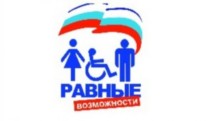 -целевая  программа, направленная на создание условий для полноценной интеграции   маломобильных групп населения. Реализация программы доступной среды проходит как на федеральном, так и на региональном уровнях. Политика обеспечения условий доступности для инвалидов и других маломобильных групп населения и оказание необходимой помощи данной категории граждан в МБДОУ ДС «Голубые дорожки» г.Волгодонска.Доступная среда МБДОУ ДС «Голубые дорожки» г.Волгодонска:  Предоставление услуг на объекте: Предоставление услуг в дистанционном режиме - Услуга не предоставляетсяПредоставление услуг по месту жительства инвалида (на дому) - Услуга не предоставляется  Пути движения к объекту:Ближайшие к МБДОУ остановки общественного транспорта:«Насосная»; автобус № 51, 4; троллейбус № 1, 2, 3, 3а; маршрутное такси № 5, 52, 23.«Департамент труда и социального развития» автобус № 22,12, маршрутное такси № 22,25